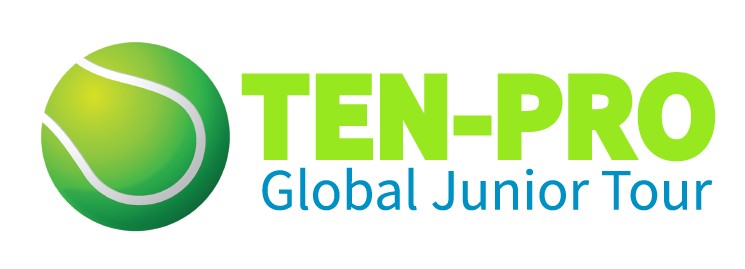 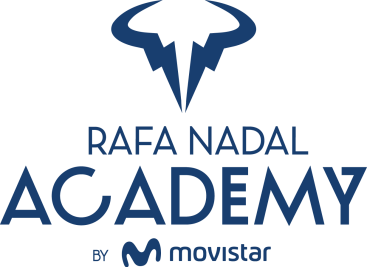 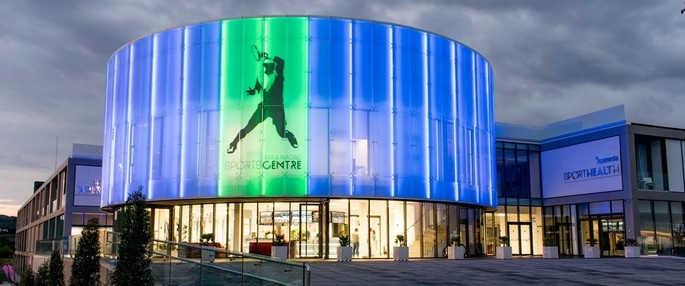 REGISTRATION FORM:  TEN-PRO at RAFA NADAL ACADEMY by movistar, 3-9 December 2018.Name of player :Boy/Girl :Date of Birth :Representing the country : NOTE: Registration for participating in two categories is also possible in that case we guaranteed 8 matches! (in your own category plus one EXTRA older age category) * See regulationsPlease indicate : Play in one or in two category   …………. Tel. Number :Mobile nr. :E-mail	:Name of tennis club :E-mail of tennis club :Name of your coach :E-mail of your coach	:Favorite player: You play with (racket) :Training hours weekly : Private training :Training in group :Physical training :Mental training :Current ranking my age : Main results :Your greatest wish :Certificate of health :By sending this registration form we declare that we have read and accept all the terms and conditions of TEN-PRO Global Junior Tour unconditionally and also that our son/daughter/player ............................................... is in perfect health and has the permission of his/her parents to take part in this tournament. We also agree that Ten-Pro have permission to make free use of all photos and films of our son/daughter/player (For Social Media of TEN-PRO or by partnership website).TO COMPLETE THIS APLLICATION YOU ARE REQUIRED TO ENCLOSE A COPY OF YOUR ID OR PASSPORT! To participate, please fill in the enclosed form and return it by e-mail to proglobus@live.nl  f.a.o. Goran Novakovic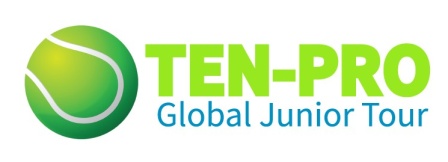 TEN-PRO Global Junior Tour / Mob.: +31 (6) 22 11 88 57 / Website: www.ten-pro.net / FB: Ten-Pro Global Junior Tour / Insta: Ten-Pro Global Junio Tour  / Twitter: @TenProGlobaljr